Tko je Isus KristHvaljen Isus i Marija!Najprije ćemo izmoliti vjerovanje: VJERUJEM U JEDNOGA BOGA, OCA SVEMOGUĆEGA I U…(tko još ne zna, ima google )SatNaslov je i dalje isti: Tko je Isus KristRazmisli i odgovori na pitanja u bilježnicu (punim rečenicama):U čemu je tvoja moć? U čemu je tvoja snaga?U čemu je tvoja veličina?U čemu je tvoje bogatstvo?Sada ponovimo što ste naučili prošloga sata putem video lekcije.Naučili smo, kao što molimo u vjerovanju, da je Isus pravi Bog i pravi čovjek.Isus Krist, pravi Bog, bio je sličan nama u svemu osim u grijehu.  Ponekad nam je nerazumljivo i neshvatljivo zašto je Bog poslao svoga sina među nas ljude. Je li se doista trebao toliko poniziti uzevši lik sluge? Pitamo se to jer nam je često teško služiti drugima, poniziti se i žrtvovati za drugoga. No, Isusu ništa nije bilo teško učiniti. Čak ni prati noge učenicima. I nije zbog toga bio manje Bog! Naprotiv! Bog je Bog zato što ljubi do kraja. Došao je na zemlju da bi i nas učinio takvima – svetima.Na prethodna dva sata susreli smo se s biblijskim tekstovima koji su nam otkrivali kako je Isus volio sve ljude i kako se prema njima odnosio. Isus je pomagao ljudima. Osobito bolesnima (ozdravljao je gubavce, hrome, slijepe…), obespravljenima (djecu i žene koje nisu imale jednaka prava kao muškarci). Pomagao je i grješnicima koji nisu imali pravo na oprost i bili su izopćeni iz društva (npr. Marija Magdalena – prostitutka). Isus je naprosto bio dobar!!!Promislimo sada gdje sam ja u odnosu na Isusa?U čemu je bila Isusova moć?U ljubavi.U čemu je bila Isusova snaga?U služenju.U čemu je bila Isusova veličina?U poniznosti.U čemu je bila Isusova bogatstvo?U darivanju.Usporedi Isusov stav sa svojim odgovorima.Gdje si u odnosu na Isusa?Napiši u bilježnicu svoje zaključke. Napiši u obliku kratkog razmišljanja. Naslov sastavka možeš sam odabrati ili stavi naslov: Gdje sam u odnosu na Isusa? Možeš započeti: Kada usporedim svoj život sa Isusovim, svoja ponašanja u odnosu na Isusova, shvaćam/vidim…(Pitanja koja ti mogu pomoći, no ne trebaš izravno na njih odgovarati. Oni su samo smjerokaz za tvoje razmišljanje.Kakav je moj odnos prema ljudima, osobito onima u potrebi? Koliko pomažem? Koliko praštam? Koliko ljubim? Da, Isus je savršen, ali koliko sam udaljen od savršenstva? Kako mu se približiti? Želim li više biti/živjeti poput Isusa?) I za kraj pročitaj razmišljanje nepoznatog autora:ISUS KRIST – PRAVI BOG )Isus je poznavao Pismo. Bio je znalac, ali ne vidim da bi iz toga nužno slijedilo da bi trebao biti Bog.Bio je i mudrac, pun duboke životne mudrosti, ali ipak ne vidim da bi on na osnovi toga trebao biti Bog.Bio je i pjesnik, ne samo pjesnik snažnih riječi i poredbi, već pjesnik života: misao, čin, dah, pogled, pokret bili su mu poput pjesme – a ipak, da bi trebao biti Bog, to ne slijedi nužno iz same poezije njegovih riječi i života.Razlučivao je bitno od nebitnoga više od ikoga. Rušio je lažne kulise društva, skidao ljuske da bi otkrio srž, pa ako je bio i genij, to još uvijek ne znači da je bio Bog.Dao je život za načela za koja se borio, žrtvovao se za ljude koje je volio. Bio je junak, ali junak, to ipak još nije Bog.No, vidim kako su mu sve znanje, sva mudrost, poezija, genij i junaštvo bili prožeti ljubavlju, slavili ljubav, izvirali iz ljubavi, služili ljubavi.Odatle shvaćam da je Bog.SatIdući tjedan je tjedan Isusove muke smrti i uskrsnuća kojeg nazivamo veliki tjedan. Blagdani velikog tjedna su vam dobro poznati, ipak, malo ćemo ponoviti kroz slijedeći zadatak.VELIKI ILI SVETI TJEDANTjedan Isusove muke i smrtiSlijedeću tablicu prepiši u bilježnicu i nacrtaj simbole Cvjetnice, Velikog četvrtka, Velikog petka i Velike subote. Imate primjer za Veliku subotu.VELIKI ILI SVETI TJEDANTjedan Isusove muke i smrtiZa kraj izmoli molitvu:Klanjam ti se Kriste i blagoslivljam tebe, koji si po svom svetom križu otkupio svijet.              Slava Ocu…Ove nedjelje slavimo Cvjetnicu. Isus ulazi u Jeruzalem znajući da ga čeka smrt. No, On prihvaća volju svoga Oca  sa potpunim povjerenjem znajući da je ta žrtva, žrtva ljubavi, potrebna za spas svijeta. Taj dan provedite u razmišljanju nad Isusovom ljubavlju prema Bogu i čovjeku. Hvalite ga i slavite u molitvi. Možete pročitati tekst u Bibliji: Lk 19, 28-40 i 19, 47-48. Sa vjerom u Gospodina koji nas ljubi neizmjerno i bdije nad nam, srdačno vas pozdravljam.Vaša vjeroučiteljica I još nešto: !!!OSTANITEDOMA!!!! Kao pravi čovjek:Kao svemogući Bog je:se rodiobio u progonstvuplakaoljutio se trpioviše puta bio životno ugroženi naposlijetku umroliječio  bolesnehodao po vodiumnažao kruhoveopraštao grijeheuskrisivao mrtve…i naposljetku uskrsnuo!NEDJELJACVJETNICAVELIKI ČETVRTAKVELIKI PETAKVELIKA SUBOTAIsus svečano ulazi u JeruzalemIsusa dočekuju s palminim i maslinovim grančicama kao kraljaIsusova POSLJEDNJA VEČERA s učenicimadaje svoje tijelo i krv za jelo „Ovo činite meni na spomen“učenicima pere noge i ostavlja zapovijed ljubavi: „Ljubite jedni druge kao što sam ja ljubio Vas“I „ Nitko nema veće ljubavi od ove, da tko da život svoj za svoje prijatelje. Vi ste prijatelji moji.“dan Isusove muke i smrti na križuJaganjac Božji daje život za život svijeta„Oče u tvoje ruke predajem život svoj“Isus položen u grob koji čuvaju stražariMarija i apostoli u tuzi i žalostiNEDJELJACVJETNICAVELIKI ČETVRTAKVELIKI PETAKVELIKA SUBOTASimbol: Simbol: Simbol: Simbol: 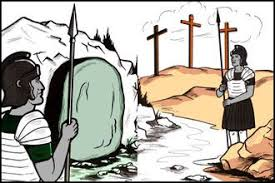 